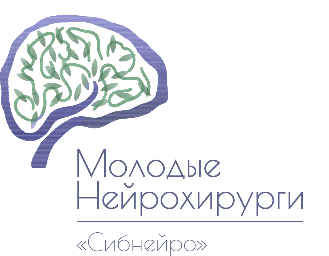 Теоретический конкурсМесто проведения: конференц-залУчастникам будет предложено ответить на 100 теоретических вопросов на русском и английском языках. Темы вопросов:- Анатомия нервной системы, черепа и позвоночника- Физиология и патофизиология нервной системы- Семиотика неврологических заболеваний- Топическая диагностика неврологических заболеваний- Лучевая диагностика- Общая хирургия- Оперативная нейрохирургияВиды вопросов:- Тестовые задания с одним вариантом ответа (80 вопросов)- Вопросы с открытым ответом (20 вопросов)Время: 120 минутПорядок проведения:Каждому зарегистрированному участнику будет выдан бланк для заполнения ответов и черновикНа экран конференц-зала будут выводиться вопросы с ограничением по времени (60 секунд на вопрос)После демонстрации последнего вопроса, вопросы будут зачитаны заново по порядку начиная с первогоПо истечении времени будет дан звуковой сигнал, после которого участники должны сдать заполненные бланки с ответамиВ случае несвоевременной сдачи бланка или внесении исправлений после звукового сигнала, участник получает 0 баллов за теоретический этап           Порядок оценкиБланки проверяются конкурсным жюри в соответствии с ключом ответовКаждый правильный ответ тестового задания оценивается в 0.5 балла, неправильный в 0 балловВопросы с открытым ответом оцениваются: 1 балл за полностью правильный ответ, 0.5 балла за частично правильный ответ, 0 баллов за полностью неправильный ответСкорость сдачи бланков не оценивается          Максимальное количество баллов: 60 